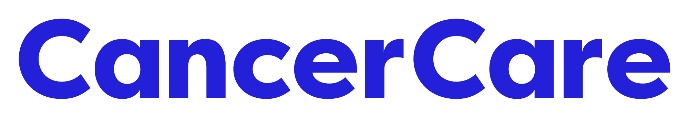 Current or most recent employerPrevious employerPrevious employerContinue on separate sheet if necessaryAre you subject to any conditions relating to your employment in this country?		YES/NOIf "yes" please use the space below to tell us what these are?If you need us to make any adaptations for your interview to accommodate any disability you may have please tell us what these should be?Are you closely related or married to a staff or Board member of CancerCare?	        Yes/No                                                      If yes, please state the name of the staff or Board member and nature of this relationship below:If appointed when could you start? Give period of notice if applicablePlease give the detail of two references – see guidance sheet for further information.GUIDANCE SHEETPlease read through the following guidelines that will help you complete the application form.Complete all sections of the form.Make sure the form is tidy and try to avoid mistakes by writing out a version first to make sure you are happy with the information you are providing. Always read through your final version before you send it.If you require an acknowledgement of your application:If emailing you must activate a read receipt from your email account.If sending by post you must enclose a stamped addressed envelope. Please note with limited resources, we cannot verify if we have received your application over the phone. To complete your application:Please type or write clearly in black or blue ink.Ensure you clearly state the job title you are applying for.In the ‘Employment History’ section you must state why you have left a position. Always explain any gaps in work history. Proof of qualifications and membership to professional bodies may be required.ReferencesWe will take up professional references once you have been interviewed and provisionally offered the post.  Please make sure that you have given the full contact details of your referees so that this does not delay processing reference requests. If you have no employer references, we will take up references with named individuals at colleges where you have studied, or people who know you in a professional capacity.  Please do not put down family members or people you live with as referees.You will only be confirmed in the post once we are satisfied with the information received from your referees.Supporting StatementThe 'Why you feel you are suitable for this position' part of the form is called your supporting statement. It is the most important part of the application form.You should consider the following:Applications can only be assessed on the information you provide. You need to clearly demonstrate your capabilities.You need to explain how you meet each of the person specification points and provide examples from your previous experience. Do not forget to present this in relation to the job description. Often the strongest applications are those that link the three elements highlighted above and are presented in a clear format (e.g. numbered points that correspond to person specification).We expect your supporting statement to be a minimum of ¾ of a side of A4 and a maximum of 2 sides.  Use concise, unambiguous sentences and avoid exaggerations.Honesty is always the best policy; please do not make false claims.If you are making a career change, stress what skills are transferable to the role you are applying for.Ensure you return your application in good time before the closing date - aim for the day before the deadline. Use concise, unambiguous sentences and avoid exaggerations.General Data Protection Regulations 2018 –            Recruitment & SelectionPrivacy StatementAt CancerCare North Lancashire and South Cumbria we take your privacy seriously and will only use your personal information to administer your application for employment.  This privacy statement explains what personal data we collect from you and how we use it.  We encourage you to read the summaries below and if you would like more information on a particular topic please contact our Data Protection Officer by writing to CancerCare at Slynedales, Slyne Road, Lancaster, LA2 6ST or visit the full Privacy Policy on our website.Personal Data We CollectWe collect the following personal data relating to your employment application:Contact Details (Name, Address, Email Address, Telephone &/or Mobile Number)Employment historyQualificationsEquality of Opportunity (Ethnicity, Disability Details) under Special CategoriesHow We Use Personal DataYour personal data will be used to process your employment application. How Long We Will Hold Personal DataSuccessful candidates’ data will be held under CancerCare’s General Data Protection Policy, details of which will be made available upon the offer of employment.  Unsuccessful candidates’ data will be held of a period of six months whereupon it will be confidentially destroyed.How We Protect Your Personal DataWe use encrypted storage for all electronic data and have password access controls in place.  If paper copies are utilised, we ensure that all information is held in secure locked cabinets with controlled access by named individuals.ConsentI have read and consent to my personal data, as detail above, being held and utilised by CancerCare for the purposes stated.Signed: ……………………………………………………………….   Date: ………………………………….Finally, good luck with your application and thank you for your interest in CancerCare.Vacancy Title:Please tell us how you heard about this vacancy:Personal detailsLast Name:First Name:Address:Postcode:Home Telephone No. Daytime Contact No.E-mail address:National Insurance No.                                                                                              Yes        No                                                                               Do you have access to a vehicle?                                              Yes        No                                                                               2.   Education/QualificationsSchool (11+) Study DatesQualification and GradeDate ObtainedCollege/UniversityStudy DatesQualification and GradeDate ObtainedOngoing Professional DevelopmentStudy DatesQualification and GradeDate ObtainedTraining and DevelopmentTraining and DevelopmentPlease use the space below to give details of any training or non-qualification based development which is relevant to the post and supports your application. Please use the space below to give details of any training or non-qualification based development which is relevant to the post and supports your application. Training CourseCourse Details (including length of course/nature of training) Current Membership of any Professional Body/OrganisationPlease give details: 3.  Employment HistoryPrevious Employment:  Please include any previous experience (paid or unpaid), starting with the most recent first.Name of Employer:Address:Position Held:Date Started:Leaving Date:Reason for Leaving:Salary on leaving this post:Contact Name of Line Manager for reference:Brief description of duties:Name of Employer:Address:Position Held:Date Started:Leaving Date:Reason for leaving:Salary on leaving this post:Contact Name of Line Manager for referenceBrief description of duties:Name of Employer:Address:Position Held:Date Started:Leaving Date:Reason for LeavingSalary on leaving this post:Contact Name of Line Manager for referenceBrief description of duties:4.  Information in support of your applicationSkills, abilities and experiencePlease use this section to demonstrate why you think you would be suitable for the post by reference to the job description and person specification (and by giving examples and case studies).   Please include all relevant information, whether obtained through formal employment or voluntary/leisure activities. Attach and label any additional sheets used. See guidance sheet for further information.Continue on a separate sheet if necessary5.   Convictions/ DisqualificationsTo ensure the safety of our clients a DBS check must be completed for all positions. A criminal record will not necessarily be a bar to obtaining a position at CancerCare. If a check is returned and reveals any information, this will be discussed with the applicant. The Chief Executive will make a decision as to whether the offer of employment should be withdrawn.To ensure the safety of our clients a DBS check must be completed for all positions. A criminal record will not necessarily be a bar to obtaining a position at CancerCare. If a check is returned and reveals any information, this will be discussed with the applicant. The Chief Executive will make a decision as to whether the offer of employment should be withdrawn.Rehabilitation of Offenders Act 1974 (Exceptions)(Amendment) Order 1986We would draw your attention to the following statement:-“Because of the nature of the work for which you are applying, this post is exempt from the provisions of Section 4(2) of the Rehabilitation of Offenders Act, 1974, by virtue of the Rehabilitation of Offenders Act 1974 (Exceptions) Order 1975 and the Rehabilitation of Offenders Act 1974 (Exceptions) (Amendment) Order 1986.  Applicants are, therefore, not entitled to withhold information about convictions which for other purposes are ‘spent’ under the provisions of the Act”.Please provide details below if you have been convicted of a criminal offence or been the subject of a conditional discharge or probation order. (Past criminal proceedings are not necessarily an obstacle to taking up a post. This occurs only where the offence/s is/are deemed relevant. Any details will be discussed with you should you be the successful candidate based on your supporting statement, interview and tests). 6. Reasonable Adjustments/Arrangements for Interview6. Reasonable Adjustments/Arrangements for InterviewPlease contact us if you need the application form in an alternative format.ReferencesName of Referee and relationship to you:Address:Email:                                                                         Tel:                                                                             Name of Referee and relationship to you:Address:Email:                                                                         Tel:                                                                              DeclarationStatement to be Signed by the ApplicantPlease complete the following declaration and sign it in the appropriate place below. If this declaration is not completed and signed, your application will not be considered.I agree that CancerCare can create and maintain computer and paper records of my personal data and that this will be processed and stored in accordance with the Data Protection Act 1998.I confirm that all the information given by me on this form is correct and accurate and I understand that if any of the information I have provided is later found to be false or misleading, any offer of employment may be withdrawn or employment terminated. Signed:Date: